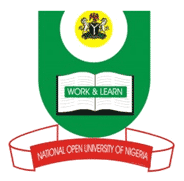 NATIONAL OPEN UNIVERSITY OF NIGERIA14-16 AHMADU BELLO WAY, VICTORIA ISLAND LAGOS                                    SCHOOL OF ARTS AND SOCIAL SCIENCESMAY/JUNE 2012 EXAMINATION	INR321 FOREIGN POLICY ANALYSISTIME ALLOWED: 	3 HOURSInstructions: Answer 4 questions in all.How would you define foreign policy and explain what you understand by foreign policy making.What do you understand by “National Interest”? (ii) Evaluate the contributions of National interest to foreign policy formulationORExplain the following concepts with examples  (a) Core interest (b) Middle Term Goals (c) Long term Goals. ii. Discuss the debate over the relationship between National Interest and Global Interest.What are the differences between traditional and behavioral approaches to the study of foreign policy?From your study of the levels of analysis of foreign policy, would you say that people make history or does history make people?What are some of the models by which analysts attempt to understand how foreign policies are made?Discuss how public opinion determines the foreign policy issues of the government of your country.